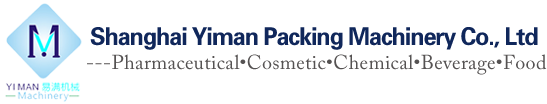 Automatic Chuck Capping Machine YMXD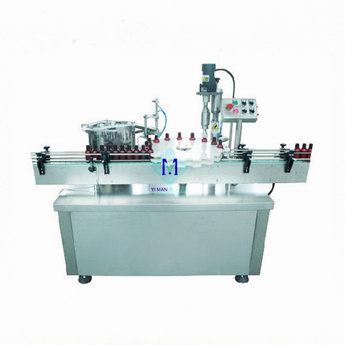 The Automatic Chuck Capping Machine allows for continuous capping of containers using one or multiple chuck heads. It’s widely used in capping of plastic/metal caps, feeds bottle, places and torques caps automatically. A cap sorting bowl and chute automatically deliver the caps to the containers and star wheel indexing is utilized to move cappers through the capping process.Options:Cap sorting elevator/cap sorting bowlVacuum/nitrogen fillerSafety shields with interlock access doorKey Features:PLC controls, no bottle no running.No tools needed for changeovers for star wheels and other change parts.Speed adjustable, integrates with other machines.Adjustable torque lossless magnetic force slipping chuck head, no damage to bottle and cap.Complies with GMP requirements.Technical Parameters:Capacity: 40-60pcs/min 60-100pcs/min 100-200pcs/minPower supply: 220V/380V 50/60Hz Power: 1.2kw Net weight: 600kg Dimension: 2400×1000×1700mm